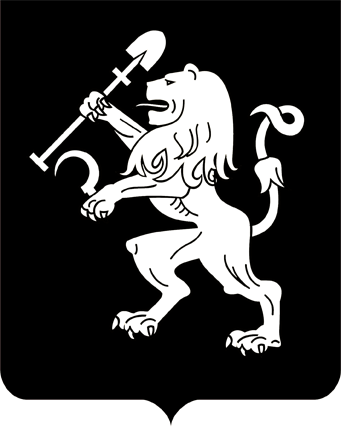 АДМИНИСТРАЦИЯ ГОРОДА КРАСНОЯРСКАПОСТАНОВЛЕНИЕОб утверждении проекта внесения изменений в проект планировки и межевания территории жилого района «Мичуринский» в Кировском районе в отношении территории средней общеобразовательной школы и дошкольного образовательного учреждения в границах квартала IIРассмотрев материалы проекта внесения изменений в проект планировки и межевания территории жилого района «Мичуринский» в Кировском районе в отношении территории средней общеобразовательной школы и дошкольного образовательного учреждения в границах квартала II, протокол публичных слушаний от 29.07.2020, заключение о результатах публичных слушаний от 06.08.2020, руководствуясь ст. 5.1, 42, 43, 45, 46 Градостроительного кодекса Российской Федерации, ст. 16 Федерального закона от 06.10.2003 № 131-ФЗ «Об общих принципах организации местного самоуправления в Российской Федерации», ст. 8 Правил землепользования и застройки городского округа город Красноярск, утвержденных решением Красноярского городского Совета                 депутатов от 07.07.2015 № В-122, ст. 7, 41, 58, 59 Устава города               Красноярска,ПОСТАНОВЛЯЮ:1. Утвердить проект внесения изменений в проект планировки и межевания территории жилого района «Мичуринский» в Кировском районе в отношении территории средней общеобразовательной школы  и дошкольного образовательного учреждения в границах квартала II согласно приложениям 1–4.2. Настоящее постановление опубликовать в газете «Городские новости» и разместить на официальном сайте администрации города            в течение семи дней со дня принятия постановления.3. Постановление вступает в силу со дня его официального опубликования.4. Контроль за исполнением настоящего постановления возложить на заместителя Главы города Животова О.Н.Глава города                                                                                 С.В. Еремин28.08.2020№ 667